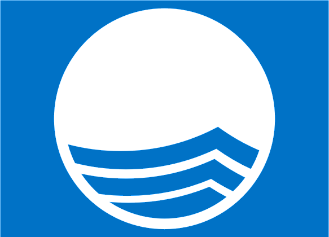 	                                                       BANDEIRA AZUL 2024	                                              EMBARCAÇÕES ECOTURÍSTICAS                                                                    DECLARAÇÃOEsta candidatura é considerada um contrato entre o Operador da Embarcação Ecoturística ___________________________________ e a FEE. A declaração assinada confirma que a informação inserida no processo de candidatura é correta e que as obrigações serão cumpridas.   O Operador Ecoturístico compromete-se a arriar a Bandeira Azul se um dos critérios imperativos se encontrar em incumprimento e a informar de imediato a Coordenação Nacional do Programa Bandeira Azul.  O Operador Ecoturístico está informado que se reserva ao Júri Nacional do Programa Bandeira Azul 2023 e ao Júri Internacional o direito de recusar ou arriar a Bandeira Azul, caso o Operador da Embarcação Ecoturística seja considerado responsável por violar as normas ambientais nacionais ou por qualquer ato contrário aos objetivos e ao espírito do programa internacional de Bandeira Azul.O Programa Bandeira Azul é propriedade e administrado pela Fundação para a Educação Ambiental (“FEE”) por meio de uma rede de operadores nacionais e júris em vários países do mundo, sendo implementado em Portugal pela Associação Bandeira Azul de Ambiente e Educação. O titular / operador desta embarcação foi premiado com o direito de hastear e manter a Bandeira Azul porque cumpriu, no momento da atribuição, com uma série de rigorosos requisitos ambientais, educacionais, de segurança e acessibilidade critério exigidos pela FEE. O titular / operador aceitou o compromisso e assumiu a responsabilidade de assegurar a conformidade contínua com todos esses critérios. Apesar de a ABAAE/FEE poder realizar regularmente a verificação desses critérios nos sítios galardoados, nem a ABAAE/FEE, nem qualquer um de seus diretores, colaboradores ou membros do júri são responsáveis perante qualquer pessoa no caso de existir qualquer não conformidade.____________________,____ de ______________ de 2024		_______________________________________	                                                                                      Assinatura International Coordination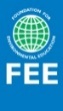 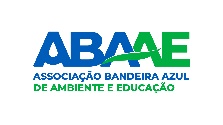 Coordenação Nacional Logo do Operador da Embarcação EcoturísticaFriluftsrädetScandiagade, 132450 Københaven SVDENMARKTel: +45 70 22 24 27info@fee.globalhttp:www.blueflag.globalFriluftsrädetScandiagade, 132450 Københaven SVDENMARKTel: +45 70 22 24 27info@fee.globalhttp:www.blueflag.globalAssociação Bandeira Azul de Ambiente e EducaçãoAvenida Infante D. HenriqueNovo Mercado de Tercena, piso 1, Fração H - 2730-098 TercenaTel: 213 942 740Tlm:938 118 352bandeiraazul@abaae.pthttps://bandeiraazul.abae.ptAssociação Bandeira Azul de Ambiente e EducaçãoAvenida Infante D. HenriqueNovo Mercado de Tercena, piso 1, Fração H - 2730-098 TercenaTel: 213 942 740Tlm:938 118 352bandeiraazul@abaae.pthttps://bandeiraazul.abae.ptMorada:  Tel: Fax: E-mail:http:www. 